StagemapBC 1:						BC 2:						BC 3:						Naam:					Stageschool:				       			Klas:				Naam mentor:				        					Praktijkpedagoog:				Evaluatie stagemap (1ste stagebezoek – 2de stagebezoek – na de stage)Opmerking: observatiegegevens herhalen per klas; voorbereidende documenten stappen 1 t.e.m. 5, dagschema, voorbereidingen activiteitenfiches en reflectie herhalen per BC.Observatiegegevens van de klasNamenlijst en geboortedatum van de kleutersAlgemene klasafspraken, globale organisatie Beschikbare materialen per SWP – eventueel aangevuld met geldende afsprakenGangbaar dagverloopSchets van de klas / klasinrichtingObservatie van een les beweging (indien van toepassing)Schets van de bewegingszaalExtra informatie?Voorbereidende documenten – stap 1: raadplegen van bronnenRaadpleeg bronnen op kleuterniveau, op eigen niveau en digitale bronnen. Verwijs correct en volledig volgens de APA-richtlijnen naar alle geraadpleegde bronnen. Bronnen op kleuterniveau:Bronnen op eigen niveau:Digitale bronnen: Voorbereidende documenten – stap 2: inhoudelijke brainstorm maken Maak een vrije inhoudelijke brainstorm. Denk ruim. Voorbereidende documenten – stap 3: focusdoelen selecteren Selecteer twee focusdoelen voor de stageperiode. Deze doelen stel je centraal tijdens jouw stageperiode. Een focusdoel bestaat uit:Het leergebied (Lichamelijke opvoeding, Muzische Vorming, Nederlands, Mens en maatschappij, Wetenschappen en techniek, Wiskundige initiatie); Een ontwikkelingsdoel (zie OPO HAO onderwijskunde kleuteronderwijs 1.1 of http://www.ond.vlaanderen.be/curriculum/basisonderwijs/kleuteronderwijs/ en doorklikken op het leergebied);De eigen concretisering van het ontwikkelingsdoel, zodat je kan waarnemen of de kleuters jouw doel ook effectief hebben bereikt (“de kleuters kunnen…”).Voorbereidende documenten – stap 4: activiteiten-brainstorm maken Maak een activiteiten-brainstorm. Plaats de focusdoelen in het midden. De centrale vraag die zich nu stelt is: “Welk aanbod kan ik doen op basis van mijn focusdoelen (zie stap 3) en inhoudelijke brainstorm (zie stap 2) in de kleuterklas?” Bedenk een breed aanbod voor de kleuterklas vanuit de focusdoelen en zoek naar verschillende invullingen van de vooropgestelde activiteiten. Doe dit los van specifieke leeftijd of bijzondere randvoorwaarden in de klas. Voorbereidende documenten – stap 5: godsdienstige brainstorm (voor één BC)DagschemaActiviteitenfichesVoeg (in chronologische volgorde) alle activiteitenfiches toe.Activiteitenfiches met feedback van vakdocent en/of mentor laat je in de stagemap zitten. Reflectie en feedbackVoeg per halve stagedag een reflectie toe.Voeg per stageperiode het evaluatieformulier van de mentor toe.Stageschrift is telkens aanwezig. ReflectieKies per halve dag één activiteit en analyseer deze aan de hand van onderstaand sjabloon. Deze reflecties kunnen op twee manieren worden ingediend. Jij kiest zelf op welke manier.Schriftelijk, door ze na elke stagedag onder elkaar toe te voegen aan de stagemap. Mondeling, als audio- of videobestand. Je bezorgt de bestanden (max. 5 minuten per reflectie) via Kaltura. Misschien is het nodig jouw audio- of videobestand in te korten. Je kan hiervoor Windows Movie Maker of IMovie gebruiken. Hulp nodig? Windows Movie Maker: https://www.youtube.com/watch?v=YTeLiYXzWmQ   IMovie: https://www.youtube.com/watch?v=0qstJjqczxs Om te weten hoe je een audio- of videobestand oplaadt en deelt via Kaltura, gebruik je de handleiding.! Opgelet: gebruik de volgende naam voor jouw bestand: 1EBAKOHAO_Naam_Voornaam_dd.mm.jjjj_reflectieX. In deze naamgeving staat dd.mm.jjjj voor de datum. Vervang de ‘X’ bij ‘reflectieX’ door 1 of 2. ! Opgelet: ook bij mondelinge reflecties verwachten we dat je de opbouw van het GRROW-model als leidraad gebruikt. Laad én deel audio- of videobestanden net als schriftelijke reflecties na elke stagedag.Algemeen en planningVoorzie een officieel voorblad en indien nodig een inhoudstafel/inventaris. Zorg dat de stagemap netjes en overzichtelijk is zodat we alle documenten vlot kunnen terugvinden.Voeg de volledige stageplanning toe.Voeg per stageschool een stagecontract toe.Voeg de screeningslijst activiteiten toe.Zorg dat op Toledo per stageperiode stageplanning, dagschema’s en reflecties gepost worden.Stageplanning 1 dagStageplanning 1,5 dagStageplanning 2,5 dagOverzicht activiteiten HAO actieve stage 1Vul steeds de correcte datum in het juiste vakje, zodat je een overzicht krijgt van de uitvoering van alle verplichte stageactiviteiten. Je mag de volgorde zelf bepalen (ALS je de bijhorende theorie hebt doorgenomen).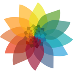 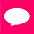 Tijdens iedere stage van HAO actieve stage 1:               talig begeleiden,            niveaudifferentiatie en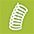            muzische grondhouding. ObservatiegegevensObservatiegegevensObservatiegegevensObservatiegegevensObservatiegegevensObservatiegegevensObservatiegegevensObservatiegegevensObservatiegegevensNamen + geboortedata klsAfwezigAfwezigAfwezigAanwezigAanwezigAanwezigAanwezigKlasafspraken AfwezigAfwezigAfwezigAanwezigAanwezigAanwezigAanwezigBeschikbare materialen per SWP AfwezigAfwezigAfwezigAanwezigAanwezigAanwezigAanwezigGangbaar dagverloopAfwezigAfwezigAfwezigAanwezigAanwezigAanwezigAanwezigGrondplan klasAfwezigAfwezigAfwezigAanwezigAanwezigAanwezigAanwezigObservatie beweging Afwezig Afwezig Afwezig AanwezigAanwezigAanwezigAanwezigVoorbereidende documentenVoorbereidende documentenVoorbereidende documentenVoorbereidende documentenVoorbereidende documentenVoorbereidende documentenVoorbereidende documentenVoorbereidende documentenVoorbereidende documenten1. Raadplegen van bronnen---+/-+/-+/-+++BC 1:BC 2:BC 3:2. Inhoudelijke brainstorm ---+/-+/-+/-+++BC 1:BC 2:BC 3:3. Focusdoelen---+/-+/-+/-+++BC 1:BC 2:BC 3:4. Activiteiten-brainstorm---+/-+/-+/-+++BC 1:BC 2:BC 3:5. Godsdienstige brainstorm AfwezigAfwezigAfwezigAfwezigAanwezigAanwezigAanwezigDagschema---+/-+/-+/-+++BC 1:BC 2:BC 3:ActiviteitenfichesActiviteitenfichesActiviteitenfichesActiviteitenfichesActiviteitenfichesActiviteitenfichesActiviteitenfichesActiviteitenfichesActiviteitenfichesActiviteitenfiches---+/-+/-+/-+++BC 1:BC 2:BC 3:Verbeterde activiteitenfiches AfwezigAfwezigAfwezigAfwezigAanwezigAanwezigAanwezigReflectie en feedback Reflectie en feedback Reflectie en feedback Reflectie en feedback Reflectie en feedback Reflectie en feedback Reflectie en feedback Reflectie en feedback Reflectie en feedback Reflectie per halve stagedag AfwezigAfwezigAfwezigAfwezigAanwezigAanwezigAanwezigVerslag stagebezoek 1 pedagoogAfwezigAfwezigAfwezigAfwezigAanwezigAanwezigAanwezigVerslag stagebezoek 2 pedagoogAfwezigAfwezigAfwezigAfwezigAanwezigAanwezigAanwezigVerslag stagebezoek vakdocentAfwezigAfwezigAfwezigAfwezigAanwezigAanwezigAanwezigEvaluatieformulier 1 mentorAfwezigAfwezigAfwezigAfwezigAanwezigAanwezigAanwezigEvaluatieformulier 2 mentorAfwezigAfwezigAfwezigAfwezigAanwezigAanwezigAanwezigEvaluatieformulier 3 mentorAfwezigAfwezigAfwezigAfwezigAanwezigAanwezigAanwezigStageschriftAfwezigAfwezigAfwezigAfwezigAanwezigAanwezigAanwezigAlgemeen en planningAlgemeen en planningAlgemeen en planningAlgemeen en planningAlgemeen en planningAlgemeen en planningAlgemeen en planningAlgemeen en planningAlgemeen en planningOfficieel voorbladAfwezigAfwezigAfwezigAfwezigAanwezigAanwezigAanwezigInhoudstafel/inventaris AfwezigAfwezigAfwezigAfwezigAanwezigAanwezigAanwezigVolledige stageplanningAfwezigAfwezigAfwezigAfwezigAanwezigAanwezigAanwezigStagecontract periode 1/2/3AfwezigAfwezigAfwezigAfwezigAanwezigAanwezigAanwezigScreeningslijst activiteitenAfwezigAfwezigAfwezigAfwezigAanwezigAanwezigAanwezigPortfolio Toledo periode 1/2/3AfwezigAfwezigAfwezigAfwezigAanwezigAanwezigAanwezigStageplanning – dagschema’s – reflecties Orde en structuur---+/-+/-+/-+++Schriftelijke taal---+/-+/-+/-+++AanvullingenAanvullingenAanvullingenAanvullingenAanvullingenAanvullingenAanvullingenAanvullingenAanvullingenCOMPONENTEN VAN LEVENSBESCHOUWELIJKE EN RELIGIEUZE GROEICOMPONENTEN VAN LEVENSBESCHOUWELIJKE EN RELIGIEUZE GROEIErvaringen en belevingen van kleutersGeloofsverhalen,Geloofsbeelden,GodsbeeldJezusbeeldKlasrituelen,FeestenA.Fundamentele bestaans-ConditiesA.1Basis-vertrouwenA.Fundamentele bestaans-ConditiesA.2Mogelijk-heden en beperkingenB.VerbondenheidB.1Met zichzelfB.VerbondenheidB.2Met anderenB.VerbondenheidB.3Met gemeen-schappenB.VerbondenheidB.4Met natuuren cultuurC.Groeien in gevoeligheidvoor goed en kwaadC.Groeien in gevoeligheidvoor goed en kwaadD.Verkennen van geloofstaalen groeien insymboolgevoeligheid D.Verkennen van geloofstaalen groeien insymboolgevoeligheid Naam Student:Naam Student:Naam Student:Klas : 1 EBA KO HAOKlas : 1 EBA KO HAOKlas : 1 EBA KO HAOKlas : 1 EBA KO HAOSchool School Straat + huisnummerStraat + huisnummerPostcode + gemeentePostcode + gemeenteTelefoonnummerAdres wijkschoolAdres wijkschoolMentorKlasAantal kleutersStagethema DatumDagthemaUurOrganisatie-vormOmschrijving aanbodDatumActiviteitStapReflectie – gebruik richtvragen uit het GRROW-model (zie stagewebsite) als leidraadGOALREALITYRESOURCESOPTIONSWILLNaam Student:Naam Student:Naam Student:Klas : 1 EBA KO HAOKlas : 1 EBA KO HAOKlas : 1 EBA KO HAOKlas : 1 EBA KO HAOKlas : 1 EBA KO HAOStageschool Stageschool Straat + huisnummerStraat + huisnummerTelefoonnummerTelefoonnummerPostcode + gemeentePostcode + gemeenteAdres wijkschoolAdres wijkschoolMentorKlasAantal kleutersAantal kleutersTijdstipOpdrachtNaam Student:Naam Student:Naam Student:Klas : 1 EBA KO HAOKlas : 1 EBA KO HAOKlas : 1 EBA KO HAOKlas : 1 EBA KO HAOKlas : 1 EBA KO HAOStageschool Stageschool Straat + huisnummerStraat + huisnummerTelefoonnummerTelefoonnummerPostcode + gemeentePostcode + gemeenteAdres wijkschoolAdres wijkschoolMentorKlasAantal kleutersAantal kleutersTijdstipOpdrachtNaam Student:Naam Student:Naam Student:Klas : 1 EBA KO HAO Klas : 1 EBA KO HAO Klas : 1 EBA KO HAO Klas : 1 EBA KO HAO Klas : 1 EBA KO HAO Stageschool Stageschool Straat + huisnummerStraat + huisnummerTelefoonnummerTelefoonnummerPostcode + gemeentePostcode + gemeenteAdres wijkschoolAdres wijkschoolMentorKlasAantal kleutersAantal kleutersTijdstipOpdrachtActiviteitenStage 1dStage 1,5dStage 2,5dStageverkenning HAO didactische oefeningen 1Stageverkenning HAO didactische oefeningen 1Stageverkenning HAO didactische oefeningen 1Stageverkenning HAO didactische oefeningen 1Prentenboek voorlezen in de boekenhoekBewegingsmoment Muziekspel (met expressieve, speelse motivatiefase)Bewegingsactiviteit 50’ (concreet: vrij spel OF regelspel)Wiskundig spel (instructies voorbereiden en als filmpje opladen op Toledo)Creahoek Observatieopdracht puzzelen (zie boek ‘Puzzel je slim’)Hoekenklasieker(s) verrijken + spelontwikkeling stimulerenAlgemeen: meespelen + overgangsliedje(s) zingenHAO actieve stage 1 (1d)HAO actieve stage 1 (1d)HAO actieve stage 1 (1d)HAO actieve stage 1 (1d)Morgenritueel meedoen Boekaanbod Creahoek Ontdekhoek Hoekenklassieker verrijkenMuziekspel Spel met wiskundige initiatie Bewegingsomloop (50’)HAO actieve stage 1 (1,5d en 2,5d)HAO actieve stage 1 (1,5d en 2,5d)HAO actieve stage 1 (1,5d en 2,5d)HAO actieve stage 1 (1,5d en 2,5d)Morgenritueel overnemen TaalspelVertellenVersje WaarnemingGodsdienst / levensbeschouwelijke vormingBeeldBoekenhoekPraatplaatLuisterhoek Bewegingshoek Spelen met een liedDramaBewegingsmoment: dans 